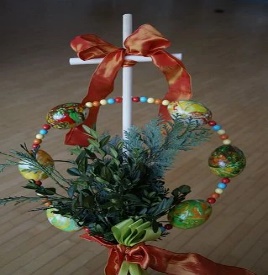 GOTTESDIENSTORDNUNG APRIL 2023BOGOSLUŽNI RED MALI TRAVEN 2023Gebetsanliegen des Bischofs molitveni namen škofa: Gottes Stärke führe alle Menschen, die nach Hilfe und Rettung rufen, aus ihrer Not, sie schenke den Verzagten Hoffnung und Trost den Betrübten. Božja moč naj reši vse ljudi, ki ga kličejo v stiski. Naj prinaša onemoglim upanje in tolažbo potrtim.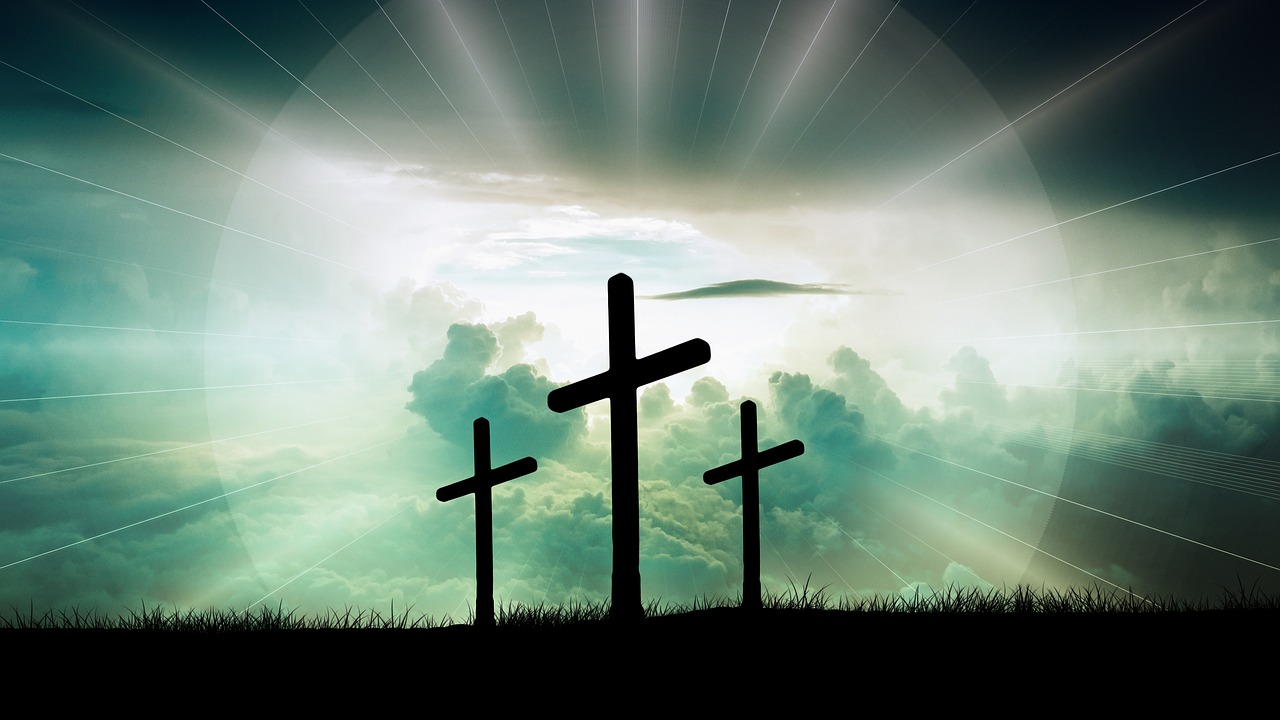 2. April 2023PALMSONNTAG - CVETNA NEDELJAGestaltung Kindergarten poje vrtec08.00 Uhr uri!!!+ KOPEINIG Anna                                                                                                                            + MITSCHE Wilhelm und Familie+ WIDMANN Johann+ SCHLEICHER AlfredEwiges Licht večna luč: Schleicher AlfredKarwoche und Ostern siehe RückseiteVeliki teden in velika noč poglej na zadnjo stran15. April 2023Vorabendmesse predvečerna maša18.00 Uhr - uriHeilige Messe – sveta maša + SCHOBERNIG Margit+ Schobernig Rosa und Franz und alle Smounig Verstorbene21. April 2023Prozession auf den Hum anschließend heilige Messe procesija na Hum nato sveta maša17.00 Uhr - uri + für alle Verstorbenen unter dem Hum und für den Segen der Felder za vse rajne pod Humom in za žitna polja pod Humom23. April 20233.Sonntag der Osterzeit3.velikonočna nedeljaAnschließend Pfarrkaffee nato farna kava 08.30 Uhr – uriHeilige Messe – sveta maša+ SOLDO Vlado von Fam. Soldo+ WIDMANN, KRALL Johann und SCHLEICHER Alfred30. April 20234.Sonntag der Osterzeit4.velikonočna nedelja08.30 Uhr – uriHeilige Messe – sveta maša+ SOLDO Anda+SCHLEICHER Maria und Ferdinand6. April 2023Gründonnerstag – veliki četrtek17.00 Uhr - uriGründonnerstagliturgieopravilo velikega četrtka7. April 2023Karfreitag – veliki petek16.30 KREUZWEG der JugendscharKriževev pot 17.00 Uhr – uriKarfreitagsliturgieliturgija velikega petka8. April 2023Karsamstag – velika sobota7.00 Uhr – uriFeuersegnung – blagoslovitev ognjaSpeisesegnungblagoslov velikonočnih jedil11.00 Pfarrkirche farna cerkev11.20 St. Martin Šmarten11.40 Pavillon Berg Gora12.00 Dolintschach Dolinčiče12.20 Obergoritschach Zgornje Goriče12.40 Raun Ravne13.00 Untergoritschach Spodnje Goriče13.30 Kapelle Frög kapelica na Bregu14.00 Pfarrkirche farna cerkev9. April 2023OSTERSONNTAG VELIKONOĆNA NEDELJA05.00 Uhr – uriAuferstehungsfeier kristus je vstal10. April 2023OSTERMONTAGVELIKONOČNI PONEDELJEK10.00 Uhr – uri am Hum na Humu+ für alle Verstorbenen unter dem Hum   za vse rajne pod Humom + VALENTINITSCH Jozi